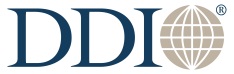 Discussion with:Discussion with:Date:Date:Topic/Issue to discuss:Topic/Issue to discuss:Topic/Issue to discuss:Key Principles (to meet personal needs)Key Principles (to meet personal needs)Key Principles (to meet personal needs)Key Principles (to meet personal needs)Key Principles (to meet personal needs)Key Principles (to meet personal needs)Key Principles (to meet personal needs)Key Principles (to meet personal needs)	EsteemBe specific and sincere	EmpathyDescribe facts and feelings	InvolvementUnleash ideas with questions	ShareDisclose feelings and insights to build trust	SupportSpecify the level of support you’ll provide	EsteemBe specific and sincere	EmpathyDescribe facts and feelings	InvolvementUnleash ideas with questions	ShareDisclose feelings and insights to build trust	SupportSpecify the level of support you’ll provide	EsteemBe specific and sincere	EmpathyDescribe facts and feelings	InvolvementUnleash ideas with questions	ShareDisclose feelings and insights to build trust	SupportSpecify the level of support you’ll provide	EsteemBe specific and sincere	EmpathyDescribe facts and feelings	InvolvementUnleash ideas with questions	ShareDisclose feelings and insights to build trust	SupportSpecify the level of support you’ll provideMY APPROACHWhat are my objectives for this discussion?How will I know I’ve accomplished these objectives?What personal needs of the person/team do I 
need to consider?MY APPROACHWhat are my objectives for this discussion?How will I know I’ve accomplished these objectives?What personal needs of the person/team do I 
need to consider?MY APPROACHWhat are my objectives for this discussion?How will I know I’ve accomplished these objectives?What personal needs of the person/team do I 
need to consider?MY APPROACHWhat are my objectives for this discussion?How will I know I’ve accomplished these objectives?What personal needs of the person/team do I 
need to consider?Interaction Guidelines (to meet practical needs)Interaction Guidelines (to meet practical needs)Interaction Guidelines (to meet practical needs)Interaction Guidelines (to meet practical needs)Interaction Guidelines (to meet practical needs)Interaction Guidelines (to meet practical needs)Interaction Guidelines (to meet practical needs)Interaction Guidelines (to meet practical needs)Time  	1.  OPENDescribe purpose of discussionIdentify importanceTime  	1.  OPENDescribe purpose of discussionIdentify importanceTime  	1.  OPENDescribe purpose of discussionIdentify importanceTime  	1.  OPENDescribe purpose of discussionIdentify importanceTime  	1.  OPENDescribe purpose of discussionIdentify importanceTime  	1.  OPENDescribe purpose of discussionIdentify importance	Make procedural suggestions	Check for understanding	Make procedural suggestions	Check for understanding  	2.  CLARIFYSeek and share information about the situationSeek issues and concerns  	2.  CLARIFYSeek and share information about the situationSeek issues and concerns  	2.  CLARIFYSeek and share information about the situationSeek issues and concerns  	2.  CLARIFYSeek and share information about the situationSeek issues and concerns  	2.  CLARIFYSeek and share information about the situationSeek issues and concerns  	2.  CLARIFYSeek and share information about the situationSeek issues and concerns	Make procedural suggestions	Check for understanding	Make procedural suggestions	Check for understanding  	3.  DEVELOPSeek and discuss ideasExplore needed resources/support  	3.  DEVELOPSeek and discuss ideasExplore needed resources/support	Make procedural suggestions	Check for understanding  	4.  AGREESpecify actions, including contingency plansConfirm how to track progress and measure results  	4.  AGREESpecify actions, including contingency plansConfirm how to track progress and measure results	Make procedural suggestions	Check for understanding  	5.  CLOSEHighlight important features of planConfirm confidence and commitment  	5.  CLOSEHighlight important features of planConfirm confidence and commitment	Make procedural suggestions	Check for understandingPost-Discussion NotesWhat did I say or do to use the skills effectively?What could I say or do to use the skills more effectively next time?